Решение № 1305 июля 2013 г.                                                                                                         с. Эсто-Алтай Об избрании главы администрации Эсто-Алтайского сельского муниципального образования Республики КалмыкияВ соответствии с Федеральным законом от 6 октября 2003 года № 131-ФЗ «Об общих принципах организации местного самоуправления в Российской Федерации» (с изменениями и дополнениями), Законом Республики Калмыкия от 23 ноября 2011 года № 308-IV-З «О некоторых вопросах организации местного самоуправления в Республике Калмыкия» (с изменениями и дополнениями), Федеральным законом от 2 марта 2007 года № 25-ФЗ «О Муниципальной службе в Российской Федерации» (с изменениями и дополнениями), Законом Республики Калмыкия от 18 ноября 2009 года № 148-IV-З «О некоторых вопросах правового регулирования муниципальной службы в Республике Калмыкия» (с изменениями и дополнениями)  и руководствуясь Уставом  Эсто-Алтайского сельского муниципального образования Республики Калмыкия.Собрание депутатов  Эсто-Алтайского сельского муниципального образования Республики Калмыкиярешило:1. Назначить Король Юлию Ивановну главой администрации Эсто-Алтайского сельского муниципального образования Республики Калмыкия.2. Главе Эсто-Алтайского сельского муниципального образования Республики Калмыкия, Председателю Собрания депутатов Эсто-Алтайского сельского муниципального образования Республики Калмыкия Гамзаеву Шамилю Ахадовичу после вступления настоящего решения в законную силу заключить с Король Юлией Ивановной служебный контракт на замещение должности главы администрации Эсто-Алтайского сельского муниципального образования Республики Калмыкия3. Освободить от занимаемой должности вр.и.о. главы администрации Эсто-Алтайского сельского муниципального образования Республики Калмыкия – Гамзаева Шамиля Ахадовича.4. Обнародовать настоящее решение после вступления его в законную силу.5. Настоящее решение вступает  в законную силу со дня его принятия.Председатель Собрания депутатовЭсто-Алтайского сельского муниципального образования                           _________________              Гамзаев Ш.А.ХАЛЬМГ ТАНhЧИНЭСТО-АЛТАЙСК СЕЛƏНƏМУНИЦИПАЛЬН БYРДЭЦИИНДЕПУТАТНЫРИН ХУРЫГ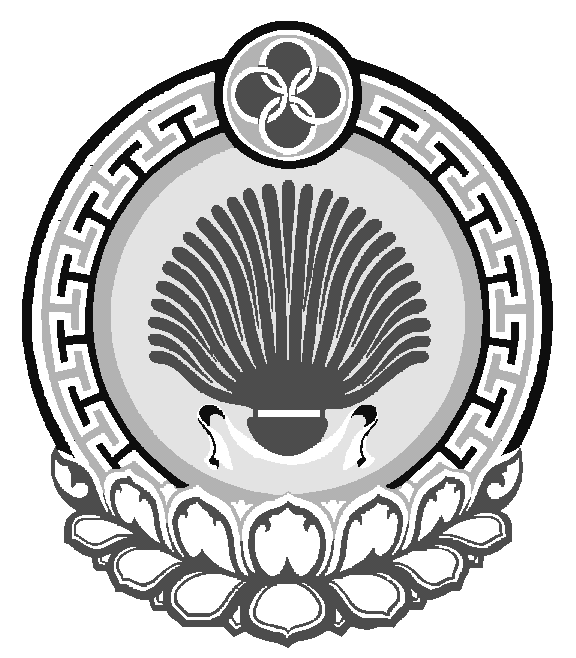 ЭСТО-АЛТАЙСКОЕ СЕЛЬСКОЕ МУНИЦИПАЛЬНОЕ ОБРАЗОВАНИЕРЕСПУБЛИКИ КАЛМЫКИЯСОБРАНИЕ ДЕПУТАТОВ359026, с. Эсто-Алтай ул. Карла Маркса.359026, с. Эсто-Алтай ул. Карла Маркса.359026, с. Эсто-Алтай ул. Карла Маркса.